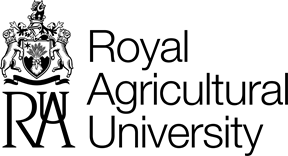 PhD / MSc by Research proposal formNOTE: This form must be typewritten and returned to Admissions@rau.ac.uk Student to complete Student to complete Student to complete Student to complete Family nameFirst nameFirst languageIf not English please indicate if you have the following IELTS Academic min. overall score 6.5, min 6.0 in Writing and no other element below 5.5( or equivalent)YesNoResearch degree  please tick PhD MScR Title of your research project:Title of your research project:Title of your research project:Title of your research project:Aim / purpose of the research(State the main research question the aspect that makes the study an original contribution to knowledge and the significance /application of the proposed project outcomes) Aim / purpose of the research(State the main research question the aspect that makes the study an original contribution to knowledge and the significance /application of the proposed project outcomes) Aim / purpose of the research(State the main research question the aspect that makes the study an original contribution to knowledge and the significance /application of the proposed project outcomes) Aim / purpose of the research(State the main research question the aspect that makes the study an original contribution to knowledge and the significance /application of the proposed project outcomes) BudgetActivityCostsFunding securedFunding source name and addressRAU feesStipend per annumExperimental costsOther costs (travel, conference attendance, publication costs) Total budget Statement by the applicant: I wish to apply for approval to undertake the above mentioned degree on the basis of the proposals given in this application.  I confirm that the particulars given are correct and I understand that, except with specific permission, I must prepare and defend my thesis in English. SignatureDate: Statement by the applicant: I wish to apply for approval to undertake the above mentioned degree on the basis of the proposals given in this application.  I confirm that the particulars given are correct and I understand that, except with specific permission, I must prepare and defend my thesis in English. SignatureDate: Statement by the applicant: I wish to apply for approval to undertake the above mentioned degree on the basis of the proposals given in this application.  I confirm that the particulars given are correct and I understand that, except with specific permission, I must prepare and defend my thesis in English. SignatureDate: Statement by the applicant: I wish to apply for approval to undertake the above mentioned degree on the basis of the proposals given in this application.  I confirm that the particulars given are correct and I understand that, except with specific permission, I must prepare and defend my thesis in English. SignatureDate: 